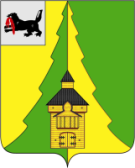 Иркутская областьНижнеилимский районКонтрольно-счетная палатаНижнеилимского муниципального района============================================================================г. Железногорск-Илимский  14 марта 2018 годаОтчет 01-06/1о работе Контрольно-счетной палатыНижнеилимского муниципального района за 2017 год          Контрольно-счетная палата Нижнеилимского муниципального района (далее – КСП района, КСП) является постоянно действующим органом внешнего муниципального финансового контроля, образуемая Думой Нижнеилимского муниципального района и подотчетной ей.        В соответствии с действующим законодательном Российской Федерации КСП района ежегодно готовит отчет о своей деятельности за прошедший год и представляет в Думу Нижнеилимского муниципального района для его рассмотрения.        КСП района осуществляет свою деятельность на основе Конституции РФ, федерального законодательства, Устава Нижнеилимского муниципального района, законов и иных нормативных правовых актов Иркутской области.           В настоящее время полномочия КСП района определяются Бюджетным кодексом Российской Федерации (далее – БК РФ), Федеральным законом «Об общих принципах организации и деятельности контрольно-счетных органов субъектов РФ и муниципальных образований» (далее – Федеральный закон № 6 - ФЗ), Федеральным законом «О контрактной системе в сфере закупок товаров, работ, услуг для обеспечения государственных и муниципальных нужд» (далее – Федеральный закон № 44-ФЗ), Положением о Контрольно-счетной палате Нижнеилимского муниципального района, утвержденным Решением Думы Нижнеилимского муниципального района от 22.02.2012 года № 186. Настоящий отчёт подготовлен в соответствии с требованиями статьи 19 Федерального закона от 07.02.2011 № 6-ФЗ «Об общих принципах организации и деятельности контрольно-счетных органов субъектов Российской Федерации и муниципальных образований» (далее - Федеральный закон № 6-ФЗ), на основании результатов проведенных контрольных и экспертно-аналитических мероприятий, вытекающих из них выводов, рекомендаций и предложений Контрольно-счетной палаты Нижнеилимского муниципального района за 2017 год.Работа КСП района велась на основании годового плана, который разрабатывает и утверждает самостоятельно, в соответствии с Положением о Контрольно-счётной палате Нижнеилимского муниципального района в рамках существующих стандартов внешнего муниципального финансового контроля.         Контрольно-счётная палата Нижнеилимского муниципального района зарегистрирована 17 марта 2011 года, в настоящее время численность работников составляет 4 единицы – председатель, 2 инспектора и консультант. Фактически КСП района в 2017 году работала не полном составе штатной численности (инспектор КСП района с декабря 2015 года по сентябрь 2017 года находилась в декретном отпуске),  при этом прием на временное замещение штатной должности инспектора не осуществлялся, в связи с этим, расходы бюджета Нижнеилимского муниципального района были реально сокращены к уровню 2015 года. В целом структура и штатная численность работников Контрольно-счетной палаты соответствует нормативам, утвержденным Приказом Минтруда и занятости Иркутской области № 57-мпр от 14 октября 2013 года.              В 2017 году в соответствии с Федеральным законом № 6-ФЗ были заключены дополнительные 16 трехсторонние Соглашения по передаче полномочий контрольно - счетных органов поселений, входящих в состав Нижнеилимского  муниципального района, по осуществлению внешнего муниципального финансового контроля на уровень  КСП  района.          Расходы бюджета на содержание Контрольно-счетной палаты Нижнеилимского муниципального района в 2017 году производились в соответствии с утвержденной сметой, из которой межбюджетные трансферты, передаваемые бюджету района из бюджетов поселений на осуществление полномочий по внешнему муниципальному финансовому контролю составили в объеме 736 735,22 рублей.        Учитывая дефицитность бюджетов поселений в 2017 году, КСП района сохранила  минимальный объём межбюджетных трансфертов, передаваемых из бюджетов поселений  бюджету района, с учетом содержания одной ставки старшей должности консультанта КСП.   Традиционно, муниципальный финансовый контроль осуществлялся в форме контрольных и экспертно-аналитических мероприятий. Независимо от тематики и объектов контроля - ключевой задачей каждого мероприятия ставилась оценка законности и эффективности использования бюджетных средств и муниципальной собственности.           Цели и задачи контрольных и экспертно-аналитических мероприятий были направлены на выявление неиспользованных возможностей для пополнения доходов бюджетов поселений и  устранение имеющих недостатков в расходной части бюджетов, результаты которых были отражены в отчетах, заключениях КСП района и предоставлены в исполнительные и представительные органы.           За 2017 год в соответствии с Соглашениями были проведены основные плановые экспертно-аналитические мероприятия, это: - внешняя проверка годовых отчетов об исполнении бюджетов 16 городских и сельских поселений за 2016 год; - подготовлены 14 экспертных заключения на проекты решений городских и сельских Дум о бюджетах поселений на 2018 год и на плановый период 2019 и 2020 годы. Внешняя проверка годовых отчетов об исполнении бюджетов муниципальных образований городских и сельских поселений за 2016 год показала, что бюджетная отчетность, предоставленная в КСП района, по основным параметрам являлась достоверной, в то же время в формах годовой бюджетной отчетности были отмечены отклонения от требований Приказа Минфина РФ, утвердившего  Инструкцию о порядке составления и представления годовой, квартальной и месячной отчетности об исполнении бюджетов бюджетной системы Российской Федерации от 28.12.2010 № 191н. По отдельным поселениям установлено, что Пояснительная записка (ф.0503160) не структурирована по разделам, не отражает анализ показателей, оказывающих существенное влияние на результаты исполнения местного бюджета, не содержит всей необходимой информации, предусмотренной п. 152 Инструкции 191н. 	Общая сумма доходов муниципальных образований в 2016 году составила 240 016,9 тыс. рублей, сумма расходов – 238 764,3 тыс. рублей. В структуре расходов бюджетов муниципальных образований наибольший удельный вес занимают расходы по разделу «Общегосударственные расходы» - 99 179,4 тыс. рублей или 42,0% всех расходов годового бюджета, тогда как, по разделу «Жилищно-коммунальное хозяйство» расходы составили 28 299,2 тыс. рублей или 12%. Доля безвозмездных поступлений в доходах бюджетов поселений в 2016 году составила 177 292,66 тыс. рублей или 73,8% от общих доходов. Высокий уровень межбюджетных трансфертов в доходах местных бюджетов предопределяет дополнительные требования к бюджетному процессу в муниципальных образованиях.              В ходе внешней проверки годовых отчетов об исполнении местных бюджетов  установлено следующее, что органами местного самоуправления муниципальных образований Нижнеилимского района в 2016 году бюджетный процесс нередко осуществлялся с нарушением норм Бюджетного кодекса РФ, так:-  главными распорядителями бюджетных средств не осуществляется внутриведомственный финансовый контроль в части обеспечения правомерного, целевого, эффективного использования бюджетных средств;- в нарушении порядка составления, утверждения и ведения бюджетных смет казенных учреждений объемы сметных назначений не соответствуют утвержденным лимитам бюджетных обязательств (Новоилимское СП, Янгелевское ГП, Новоигирминское ГП, Березняковское СП, Радищевское ГП, Коршуновское СП, Заморское СП, Видимское ГП, Брусничное СП, Семигорское СП, Речушинское СП);- в отчете ф.0503128 «о бюджетных обязательствах» по всем поселениям района, кроме Соцгородского СП  были приняты бюджетные и денежные обязательства сверх доведенных лимитов бюджетных обязательств;   -  в Соцгородском муниципальном образовании не проведена инвентаризация имущества и финансовых обязательств; -  в Соцгородском СП не отражены показатели по учету имущества на забалансовых счетах;- в ряде поселений отмечены нарушения по невыполнению требований норм Федерального закона № 402-ФЗ «О бухгалтерском учете», и Методических рекомендаций по проведению инвентаризации от 13.06.1995г. № 49:-  годовая отчетность в Березняковском СП не подтверждена актами сверок;         В ходе проведения «внешних проверок» КСП района установлено, что в муниципальных образованиях Семигорское СП, Новоилимское СП, Заморское СП имело место превышение расчетного норматива на формирование расходов на оплату труда главы поселения.        По Новоигирминскому ГП отмечено то, что в течение отчетного периода в нарушение принципа эффективности использования бюджетных средств заключались разовые договора ГПХ на выполнение отдельных услуг с физическими лицами, при этом в штате отделов местной администрации работали специалисты владеющие знаниями на выполнение такой услуги. В нарушение норм бюджетного законодательства администрацией поселения были заключены муниципальные контракты сверх утвержденных лимитов бюджетных обязательств на сумму 6 062,0 тыс. рублей.           Вместе с этим, КСП отмечает, что в ходе проведения внешней проверки, часть выявленных нарушений и замечаний своевременно устранялись.            По итогам проведенных «внешних проверок» в мае отчетного периода было подготовлено и проведено рабочее совещание с участием КСП района, КСП Иркутской области, КСП Усть-Кутского района, прокуратуры Нижнеилимского района, Финансового управления администрации Нижнеилимского муниципального района, глав и председателей Дум городских и сельских поселений района. В ходе совещания были обсуждены актуальные вопросы повышения эффективности и качественного исполнения муниципального финансового контроля.             В отчетном периоде в соответствии с планом работы КСП района были проведены плановые контрольные мероприятия:  Проверка соблюдения установленного Порядка управления и распоряжения муниципальным имуществом, составляющих казну Заморского СП за 2016 год;          Проверка соблюдения установленного Порядка управления и распоряжения муниципальным имуществом, составляющих казну Дальнинского СП за 2016 год;Проверка законности и эффективности расходования бюджетных средств администрацией МО «Новоигирминское ГП» за 2016 год;Проверка законности и эффективности использования бюджетных средств подведомственным учреждением МУК «Городской дом культуры «Прометей» администрации Новоигирминского ГП за 2016 год;Проверка правомерности и обоснованности назначения и выплаты пенсии за выслугу лет лицами, замещавшим муниципальные должности и должности муниципальной службы МО «Речушинское СП;  Проверка целевого и эффективного использования средств бюджета, выделенных на содержание администрации Шестаковского ГП в 2016 году и в текущем периоде 2017 год Проверка законности и эффективности использования бюджетных средств подведомственным учреждением МКУК КДЦ «Спутник» администрации Янгелевского ГП за 2016 год и текущий период 2017 года.             Сумма нарушений по перечисленным контрольным мероприятиям составила 80 715,32 тыс. рублей.          КСП района отмечает, что большая часть контрольных мероприятий по поселениям района на 2017 год были включены в план работы КСП на основании поручений Дум поселений и запросов глав администраций муниципальных образований, так по запросу главы поселения Речушинского СП проведено контрольное мероприятие «Проверка правомерности и обоснованности назначения и выплаты пенсии за выслугу лет лицам, замещавшим муниципальные должности и должности муниципальной службы МО «Речушинское СП», по поручению Думы Новоигирменского ГП проведены контрольные мероприятия: «Проверка законности и эффективности использования бюджетных средств подведомственным учреждением МУК «Городской дом культуры «Прометей» администрации Новоигирминского ГП за 2016 год» и «Проверка законности и эффективности расходования бюджетных средств администрацией МО «Новоигирминское ГП» за 2016 год».                 Таким образом, КСП района отмечает, что в 2017 году в полном объеме были исполнены полномочия по внешнему финансовому контролю в отношении бюджетов поселений.          Осуществляя взаимодействие с Контрольно-счетной палатой Иркутской области в отчетном периоде, КСП района в рамках областного экспертно-аналитического мероприятия подготовлено Заключение от 27 февраля 2017 года - «Анализ эффективности использования средств областного бюджета, предусмотренных на реализацию подпрограммы  «Чистая вода» государственной программы Иркутской области «Развитие  жилищно-коммунального хозяйства Иркутской области» на 2014 – 2018 годы в части строительства водозабора и водозаборных сооружений в п. Рудногорск  Нижнеилимского района в 2015-2016 годах, истекшем периоде 2017 года». Основные выводы по результатам экспертно-аналитического мероприятия включают в себя следующую информацию:а) мероприятия по окончанию строительства объекта «Водозаборные сооружения и водоводы в пос. Рудногорск Нижнеилимского района Иркутской области» общей сметной стоимостью 162 198,00 тыс. рублей продолжаются с 2008 года; б)  с 2014 года строительство объекта было предусмотрено в рамках подпрограммы «Чистая вода» на 2014-2018 годы государственной программы Иркутской области «Развитие жилищно-коммунального хозяйства Иркутской области» на 2014-2018 годы с уточненной остаточной сметной стоимостью 37 994,6 тыс. рублей; в) Рудногорскому городскому поселению при предусмотренном в 2014 году финансовом обеспечении мероприятия в объеме 37 234,7 тыс. рублей фактически предоставлено 10 803,9 тыс. рублей (из них в 2014 году – 6 203,3 тыс. рублей; в 2015 году - 4 600,7 тыс. рублей на компенсацию кредиторской задолженности за 2014 год). В 2015 году средства областного бюджета на продолжение строительства объекта не предоставлялись. В 2016 году при предусмотренных объемах финансового обеспечения мероприятия в размере 25 902,0 тыс. рублей фактически бюджетные средства не предоставлены. Одной из причин не освоения бюджетных средств в 2016 году стало их позднее распределение и доведение до муниципального образования.Таким образом, материалы совместного экспертно-аналитического мероприятия свидетельствуют о том, что причинами невыполнения мероприятия «Окончание строительства объекта «Нижнеилимский район», п.г.т. Рудногорск. Водозаборные сооружения и водоводы», предусмотренного на реализацию подпрограммы «Чистая вода» стали, как недостатки в деятельности министерства жилищной политики, энергетики и транспорта Иркутской области, являющегося ответственным исполнителем подпрограммы и главным распорядителем средств областного бюджета, так и недостаточная ответственность администрации муниципального образования «Нижнеилимский район» и администрации «Рудногорского ГП».            Деятельность КСП района в 2017 году строилась по пути организации взаимодействия с надзорными органами, а также своевременного обмена информацией с ними. Результаты мероприятий представлялись в постоянную депутатскую комиссию Думы Нижнеилимского муниципального района по экономической политике, финансам, бюджету и контрольной деятельности Думы, мэру муниципального образования «Нижнеилимский район», руководителям департаментов, отделов и муниципальных учреждений администрации Нижнеилимского муниципального района. Материалы всех проверок за 2017 год представлены в прокуратуру Нижнеилимского района.                В порядке осуществления надзора за исполнением действующего законодательства Российской Федерации в 2017г. по результатам нарушений, указанных в отчётах КСП Нижнеилимского муниципального района прокуратурой района приняты следующие меры прокурорского реагирования:1. При изучении материалов коллективного договора № 3 администрации Нижнеилимского муниципального района на 2015-2017 годы Контрольно-счетная палата отмечала еще в 2016 году, что в соответствии п. 7.5 настоящего Договора «… работникам, получающим пособие по временной нетрудоспособности в размере менее среднего заработка, производится доплата до их среднего заработка за счет средств администрации», так как в соответствии с правилами расчета больничных листов, ФСС РФ не возмещает суммы страхователю пособий, которые превышает установленный размер на текущий год. В заключении КСП района «О результатах внешней проверки годовой бюджетной отчетности ГРБС за 2015 год» также отмечалось о произведенных доплатах до среднего заработка пособия по временной нетрудоспособности в сумме 130 254,38 рублей. КСП района считает, что некоторые пункты Договора по дополнительным гарантиям, противоречат действующему законодательством порядку по расходованию бюджетных средств. Вместе с тем, за 2016 год выплаченная доплата муниципальным служащим по данному пункту Договора составила 70 526,71 рублей. По мнению КСП района дополнительные гарантии и социальные льготы для муниципального служащего должны быть предусмотрены только Уставом муниципального образования.  Прокуратурой Нижнеилимского района при анализе норм Коллективного договора Администрации Нижнеилимского муниципального района установлено, что в соответствии с п.  7.5. Коллективного договора администрации Нижнеилимского муниципального района работникам, получающим пособие по временной нетрудоспособности в размере менее среднего заработка, производится доплата до их среднего заработка за счёт средств администрации. Расчёт среднего заработка для этих целей производится в соответствии с установленным действующим законодательством порядком. Однако, ни Законами Иркутской области, ни Уставом муниципального образования «Нижнеилимского района» в нарушение ст. 23 ФЗ № 25-ФЗ «О муниципальной службе в Российской Федерации» предоставление для работников администрации Нижнеилимского муниципального района такой льготы, как осуществление доплаты работникам, получающим пособие по временной нетрудоспособности в размере менее среднего заработка, до их среднего заработка за счёт средств администрации – не предусмотрено. В связи с чем прокуратурой района 09.11.2016г. направлено заявление в Нижнеилимский районный суд о признании п. 7.5 Коллективного договора Администрации Нижнеилимского муниципального района недействительным, противоречащим  ст.ст. 34, 70 Бюджетного кодекса РФ, ст. 23 Федерального закона от 02.03.2007 №25-ФЗ «О муниципальной службе в Российской Федерации» и недействующим с момента заключения Коллективного договора администрации Нижнеилимского муниципального района. Указанное заявление судом рассмотрено, удовлетворено в 2017 году. Таким образом: за 2017 год в результате проведённого мероприятия достигнута экономия бюджетных средств.  2. В связи с тем, что главами 8 муниципальных образований: Речушинским СП, Семигорским СП, Шестаковским ГП, Хребтовским ГП, Рудногорским ГП, Янгелевским ГП, Заморским СП, Дальнинским СП без получения допуска к сведениям, составляющим государственную тайну, в нарушение ст. 2 Закона РФ от 21.07.1993 «О государственной тайне», в целях получения выгоды в виде денег для себя в период с 2014г. по 2015г. неправомерно получена надбавка за работу со сведениями, составляющими государственную тайну, кроме этого данные нарушения носят коррупционный характер (ст. 1 ФЗ «О противодействии коррупции»), с целью устранения указанных нарушений законодательства о противодействии коррупции прокуратурой района в адрес главы Речушинского СП 01.02.2017г. внесено представление с требованием внести в бюджет Речушинского муниципального образования неправомерно полученные денежные средства в размере 15 524,62 руб. Указанное представление рассмотрено, удовлетворено, главой Речушинского СП в бюджет Речушинского МО из своей заработной платы внесена сумма в размере  15 524,62 руб.Кроме этого, прокуратурой района в марте – апреле 2017г. направлено в суд 7 исковых заявлений о взыскании с глав муниципальных образований неправомерно полученную надбавку за работу со сведениями, составляющими государственную тайну:С главы Шестаковского ГП Аврамчика А.И. – 10 334, 40 руб. Исковое заявление судом рассмотрено10.05.2017г., дело прекращено в связи с добровольным удовлетворением требований прокурора;С Главы Хребтовского ГП Рыбалко Н.Ф. – 8 000, 47 руб. Исковое заявление судом рассмотрено, удовлетворено 15.05.2017г.;С главы Семигорского СП Лопатина К.С. – 5 130, 27 руб. Исковое заявление судом  рассмотрено, удовлетворено 04.05.2017г.;С главы Рудногорского ГП Быкова А.Е. – 8 338, 79 руб. Исковое заявление судом рассмотрено 31.05.2017г., дело прекращено в связи с добровольным удовлетворением требований прокурора;С главы Янгелевского ГП Базитова С.А. – 4 967, 91 руб. Исковое заявление судом рассмотрено, удовлетворено 31.05.2017г.;С главы Заморского СП Киященко А.Н. – 6 102, 17 руб. Исковое заявление рассмотрено 31.05.2017г., дело прекращено в связи с добровольным удовлетворением требований прокурора.С бывшего главы Дальнинского СП Логинова А.Н. –3 770, 69 руб.  Исковое заявление рассмотрено 30.06.2017г., удовлетворено.    Всего прокуратурой района в 2017г. указанных 7 исковых заявлений направлены в суд на сумму 46 тыс. руб., из которых на сумму 22 тыс. руб. – удовлетворены, на сумму 24 тыс. руб. – прекращены судом ввиду добровольного удовлетворения требований прокурора.По указанным основаниям также на основании отчёта КСП прокуратурой района 16.12.2016г. направлено в суд исковое заявление о взыскании с главы Видимского ГП в пользу местного бюджета 17 454, 39 руб. Указанное заявление в 2017 году судом рассмотрено, удовлетворено.3. На основании Отчёта  Контрольно-счётной палаты Нижнеилимского муниципального района, составленного по результатам проверки законности и эффективности расходования бюджетных средств администрацией Новоигирминского городского поселения за 2016 год, 19.10.2017г. в суд направлено исковое заявление о взыскании с главы Новоигирминского городского поселения суммы неосновательного обогащения в размере 15 388, 62 руб. в связи с необоснованным начислением и получением отпускных выше предела, установленного действующим законодательством в отсутствие муниципального правового акта. Указанное исковое заявление рассмотрено, в судебном заседании ответчик исковые требования признал, представил доказательства удержания из его заработной платы и перечисления в местный бюджет суммы в размере заявленных прокурором требований. Дело судом прекращено в связи с добровольным исполнением требований прокурора.    В ходе контрольных и экспертно-аналитических мероприятий КСП Нижнеилимского муниципального района (2016-2017г.г.) высказала свою позицию по расходам районного бюджета по обеспечению деятельности главы муниципального района. Так, Распоряжением администрации Нижнеилимского муниципального района от 03.03.2016 года № 61 «О возмещении расходов по найму жилого помещения выборному должностному лицу местного самоуправления Нижнеилимского муниципального района» предлагалось провести возмещение 90,0 тыс. рублей расходов по найму жилого помещения. На сегодняшний день по решению депутатов районной Думы, средства бюджета в размере 90,0 тыс. рублей не включены в расходную часть бюджетов 2016,2017 годов и на 2018 год.            В настоящее время КСП района совместно с прокуратурой Нижнеилимского муниципального района проводятся мероприятия по результатам проведения планового контрольного мероприятия «Проверка соблюдения установленного Порядка управления и распоряжения имуществом, находящимся в собственности муниципального образования «Нижнеилимский район» за 2016 год».     Согласно  материалов контрольного мероприятия, КСП района в своем отчете указала на признаки коррупции в связи с установлением факта распоряжения муниципальным образованием «Нижнеилимский район», в лице руководителя ДУМИ администрации Нижнеилимского муниципального района, недвижимым имуществом, не принадлежащим муниципальному району, в виде предоставления квартиры по адресу: г. Железногорск-Илимский, квартал 7, дом 6, квартира 3, право собственности, на которую зарегистрировано за физическим лицом, по договору социального найма, КСП района направила материалы проверки в данному факту в  следственный отдел по Нижнеилимскому району.           В рамках осуществления предварительного контроля в 2017 году подготовлены и представлены 79 экспертиз, в том числе 6 заключений на внесение изменений в бюджет Нижнеилимского муниципального района. В их числе, в соответствии с бюджетным законодательством проведена внешняя экспертиза, на годовой отчёт об исполнении бюджета МО «Нижнеилимский район» за 2016 год. Кроме того проводились экспертизы по вопросам передачи в собственность муниципального имущества Нижнеилимского района городским и сельским поселениям, общественным и иным организациям,  расположенным на территории района, а также по другим вопросам в пределах компетенции КСП района. 	В 2017 году одним из приоритетных направлений деятельности КСП района являлось проведение анализа эффективности муниципальных программ Нижнеилимского муниципального района, результаты которого позволили выявить отдельные факты несоблюдения положений Порядка разработки, реализации и оценки эффективности реализации муниципальных программ администрации Нижнеилимского муниципального района, утвержденного постановлением администрации Нижнеилимского муниципального района от 23.10.2013 № 1728, в том числе годовых отчетов о реализации муниципальных программ.  В ряде случаев формирование и реализация программ осуществлялись с отступлением сроков разработки, согласования и их утверждения, отдельные целевые показатели программ установлены без учета приоритетов социально-экономического развития Нижнеилимского района.Все заключения своевременно направлялись в районную Думу для использования при принятии соответствующих решений. Экспертными заключениями внесено 8 предложений, из них при принятии решений учтено 8, или 100%. Это свидетельствует о более качественном развитии экспертно-аналитического направления в деятельности КСП района. По результатам работы за 2017 год КСП района проведён комплекс контрольных и экспертно-аналитических мероприятий, которые позволили оценить действенность мер, принимаемых органами местного самоуправления по эффективному использованию муниципальных и иных ресурсов, направленных на финансирование программ общего образования, развития культуры, повышение безопасности дорожного движения в Нижнеилимском муниципальном районе.Контрольно-счётная палата Нижнеилимского муниципального района в соответствии с нормами Бюджетного кодекса РФ, Федерального закона «Об общих принципах организации и деятельности контрольно-счётных органов субъектов Российской Федерации и муниципальных образований», Положения о бюджетном процессе в муниципальном образовании  «Нижнеилимский район», Положения о Контрольно-счётной палате, осуществляла предварительный, оперативный и последующий контроль за подготовкой, формированием и исполнением районного бюджета.	Экспертиза проекта 	бюджета МО «Нижнеилимский район» на 2018 год и на плановый период 2019 и 2020 годов» показала, что установленные Бюджетным кодексом РФ ограничения соблюдены, в том числе:  по предельным размерам дефицита, резервного фонда, муниципальных заимствований, муниципального долга. КСП района обращает внимание, что сохраняется тенденция последних лет, связанная с сокращением доходов от продажи и аренды нежилых помещений. Это обусловлено выкупом наиболее ликвидных объектов субъектами малого предпринимательства в рамках реализации преимущественного права выкупа арендуемых помещений, что неизбежно ведёт к сокращению неналоговых поступлений в районный бюджет.          В соответствии с требованиями статьи 264.4 Бюджетного кодекса Российской Федерации и Положения о бюджетном процессе в муниципальном образовании «Нижнеилимский район» проведена внешняя проверка отчётности главных администраторов бюджетных средств  и отчета об исполнении районного бюджета за 2016 год. Целью проверки явилось обеспечение уверенности в том, что бухгалтерская отчётность ГРБС и в целом муниципального образования «Нижнеилимский район» не содержит существенных искажений, которые бы оказали влияние на достоверность консолидированной бюджетной отчетности об исполнении районного бюджета. Также, в заключении КСП нашел своё отражение результат анализа социально-экономического развития муниципального образования, достижения целей и задач основных направлений бюджетной и налоговой политики. По-прежнему, основным направлением Контрольно-счётной палаты Нижнеилимского муниципального района остаётся контрольная деятельность. В отчётном периоде проведено 10 контрольных мероприятий, в том числе  с выездом в 10 муниципальных образований района. В процессе проверок охвачены 26 объектов контроля, из них 5 органов местного самоуправления, 10 казённых и бюджетных учреждений.            За отчетный период по результатам контрольных мероприятий руководителям объектов контроля для рассмотрения и принятия мер по устранению выявленных нарушений и недостатков были направлены отчеты. Например:            По результатам контрольного мероприятия «Проверка соблюдения установленного Порядка управления и распоряжения имуществом, находящимся в собственности муниципального образования «Нижнеилимский район» за 2016 год» (Отчет КСП № 01-07/4 от 25.08.2017г) установлено, что управление и распоряжение муниципальным имуществом, составляющим экономическую основу местного самоуправления МО «Нижнеилимский район» (статья 49 Федерального закона Российской Федерации от 06.10.2003      № 131-ФЗ «Об общих принципах организации местного самоуправления»), ДУМИ администрации Нижнеилимского муниципального района осуществляется не эффективно. Учет и использование муниципального имущества, а также ведение реестров не обеспечивает формирование полноценной системы учета муниципального имущества и ее надлежащее функционирование:       -  отсутствует контроль за движением муниципального имущества в части изменения состава муниципальной казны;       - инвентаризация муниципальной казны в ДУМИ в нарушение статьи 11 Федерального закона "О бухгалтерском учете" от 06.12.2011№ 402-ФЗ не проводится;       - не выполняются должным образом функции  контроля по распоряжению объектов муниципального имущества, что приводит к неэффективному использованию имущества района;       - отсутствует система учета в части внутреннего  контроля, включая контроль совершаемых фактов хозяйственной жизни, ведения бухгалтерского учета, составления бухгалтерской (финансовой)  отчетности (ч. 1 ст. 19 Федерального закона от 06.12.2011№ 402-ФЗ "О бухгалтерском учете").           По результатам контрольного мероприятия «Проверка финансово - хозяйственной деятельности муниципального унитарного предприятия «Управляющая компания Коммунальные услуги» за 2016 год и текущий период 2017 года» (Отчет № 01-07/6 от 20.10.2017г.) установлено, что:         1. в нарушение требований действующего законодательства положение об оплате  труда и премировании руководителей муниципальных унитарных предприятии МО «Нижнеилимский район» администрацией Нижнеилимского района не разрабатывалось и не утверждалось.         2. в отсутствие оценки результатов производственно-хозяйственной деятельности предприятия его собственником, а также установленного порядка премирования директора МУП «УК КУ» и решений работодателя о премировании директору МУП «УК КУ»  была начислена и выплачена премия с 01.01.2016г. по 31.06.2017г. в сумме 135,1 тыс. рублей.          3. при выборочной проверке соответствия данных бухгалтерского учета МУП «УК КУ» данным Реестра муниципального имущества МО «Нижнеилимский район» (далее – Реестр)  по состоянию на 01.01.2017г. установлено несоответствие балансовой стоимости объектов движимого и недвижимого имущества на сумму  95 224,3 тыс. рублей, а также установлены случаи отсутствия в Реестре объектов недвижимого имущества, переданных в хозяйственное ведение МУП «УК КУ», общей стоимостью 3 965,8 тыс. рублей.          4. в нарушение действующего бюджетного законодательства выявлено, что:- оплата расходов на выплату материальной помощи работникам МУП «УК КУ» в сумме 219,0 тыс. рублей произведена в отсутствии правовых оснований. - суммы по договорам подряда, не подлежат обложению страховыми взносами в Фонд социального страхования (2,9%), согласно ст. 9 Федерального закона от 24.07.2009 года № 212-ФЗ (ред. от 28.11.2011г.) «О страховых взносах в Пенсионный фонд Российской Федерации, Фонд социального страхования, Федеральный фонд обязательного медицинского страхования и территориальные фонды  обязательного медицинского страхования». Сумма перечислений в Фонд социального страхования за проверяемый период  составила  86,4  тыс. рублей.             По результатам контрольного мероприятия «Проверка правомерности и обоснованности назначения и выплаты пенсии за выслугу лет лицам, замещавшим муниципальные должности и должности муниципальной службы МО «Речушинское СП» (Отчет № 01-07/5 от 31.08.2017г.) установлено, что:1. в МО «Речушинское СП» отсутствует муниципальный порядок перерасчета и индексации пенсии за выслугу лет.2. в нарушение ст.6, ч.3 ст.184.1 Бюджетного кодекса РФ Решением Думы Речушинского сельского поселения от 29.12.2015г. № 144 «О бюджете Речушинского муниципального образования на 2016 год» не утвержден общий объем бюджетных ассигнований, направляемых на исполнение публичных нормативных обязательств; соответствующие расходы на выплату пенсии за выслугу лет не включены в данный объем.Решением Думы Речушинского сельского поселения от 29.12.2015г. № 144 «О бюджете Речушинского муниципального образования на 2016 год» (с последующими изменениями) утверждено бюджетных назначений на выплату пенсии за выслугу лет на 2016 год в сумме 160,4 тыс. рублей, использовано бюджетных средств в сумме 160,4 тыс. рублей, что составляет 100%.В указанную сумму вошла сумма задолженности по выплате пенсии за выслугу лет за июль, август, октябрь, ноябрь, декабрь 2015  года в размере 39 516,5 рублей.Проверкой также установлено, что Решением Думы Речушинского сельского поселения от 27.12.2016г. № 176 «О бюджете Речушинского муниципального образования на 2017 год и на плановый период 2018 и 2019 годов» объем бюджетных ассигнований, направляемых на исполнение публичных нормативных обязательств, на 2017 год утвержден в сумме 0 тыс.рублей, при этом проверка показала, что расходы местного бюджета по выплате пенсии за выслугу лет осуществлялись в 2017г. с начала финансового года.Решением Думы Речушинского сельского поселения от 27.12.2016г. № 176 «О бюджете Речушинского муниципального образования на 2017 год и на плановый период 2018 и 2019 годов» (с последующими изменениями) утверждено бюджетных назначений на выплату пенсии за выслугу лет на 2017 год в сумме 126,0 тыс. рублей, использовано бюджетных средств в первом полугодии 2017г. в сумме 38,9 тыс. рублей, что составляет 31% исполнения на отчетный период.3. КСП района установлено, что пенсия за выслугу лет назначена двум лицам, замещавшим должности муниципальной службы в администрации МО «Речушинское СП», при этом в проверяемом периоде выплата пенсии осуществлялась только одному лицу.4. Объектом проверки неверно производятся расчеты размера пенсии за выслугу лет.При установлении в 2011г. пенсии за выслугу лет Лебедевой В.В. расчет размера пенсии за апрель 2011г. произведен:- с применением должностного оклада по должности муниципальной службы – ведущий специалист, в то время, как Лебедева В.В. замещала должность специалиста;- с применением коэффициента 1,33 (в целях обеспечения соотносительности основных условий гос.пенсионного обеспечения граждан, проходивших муниципальную службу, и граждан, проходивших государственную гражданскую службу области), при этом применение данного коэффициента исключено в 2009г. Законом Иркутской области от 07.10.2009 N 60/26-оз "О внесении изменений в Закон Иркутской области "Об отдельных вопросах муниципальной службы в Иркутской области";- за вычетом общей суммы гос.пенсии, при этом вычету подлежала только страховая часть трудовой пенсии по старости, которая согласно справки УПФ РФ за март 2011г. составляла 7 936,36 руб.5. В отсутствие оснований для перерасчета и индексации пенсии за выслугу лет КСП района отмечает нецелесообразность ежемесячных расчетов размера пенсии за выслугу лет и изданий распоряжений о её выплате. Выплата пенсии в размерах, установленных такими распоряжениями, влечет её выплату в размере, не соответствующем величине прожиточного минимума, установленной в целом по области в расчете на душу населения на день выплаты пенсии за выслугу лет.        По результатам контрольного мероприятия «Аудит эффективности использования средств районного бюджета, направленных на проведение работ по капитальному и текущему ремонту образовательных учреждений муниципального образования «Нижнеилимский район» в рамках действующих муниципальных программ за 2016 год и текущий период 2017 года» (Отчет № 01-07/9 от 29.12.2017 г.) установлено, что - оплата невыполненных работ по исполненным муниципальным контрактам выборочного капитального ремонта образовательных учреждений в 2016-2017 годах составила в сумме 2 312,8 тыс. рублей.             Реализуя принцип гласности, Контрольно-счетная палата в отчетном году проводила работу по информированию общественности о результатах своей деятельности. В течение 2017 года на официальном сайте Интернет-портале администрации Нижнеилимского муниципального района в информационном блоке Контрольно-счетной палаты ежемесячно размещалась информация о контрольных и экспертно-аналитических мероприятиях, проводимых КСП района. В соответствии с Положением о Контрольно-счетной палате Нижнеилимского муниципального района в течение отчетного года были также размещены материалы работы (деятельности) КСП района на Портале Счетной палаты Российской Федерации.              В течение отчетного периода в соответствии с полномочиями готовились и направлялись  в районную Думу Нижнеилимского муниципального района, Мэру Нижнеилимского района и иные органы - отчеты по контрольным мероприятиям и заключения КСП на проекты решений Думы. Соответствующие заключения и отчеты рассматривались на заседаниях постоянной депутатской комиссии Думы Нижнеилимского муниципального района по экономической политике, финансам, бюджету и контрольной деятельности Думы. Кроме того, Контрольно-счётная палата принимала участие по разработке предложений о внесении изменений в Устав в Положение о бюджетном процессе муниципального образования «Нижнеилимский район», а также в другие нормативно правовые документы, регулирующие бюджетный процесс в муниципальных образованиях Нижнеилимского муниципального района. 	На протяжении 2017 года проводилась актуализация уже действующих нормативных правовых документов, и разрабатывались документы, регулирующие деятельность Контрольно-счётной палаты, как самостоятельного юридического лица. Так в Думу района дважды вносились и приняты изменения в Положение о Контрольно-счетной палате Нижнеилимского муниципального района, Думой района принято Решение, согласно которому признано утратившим силу Решение Думы № 221 от 28.06.2012 года «О порядке проведения контрольных и экспертно-аналитических мероприятий КСП», создана Коллегия КСП и сформирован состав Коллегии КСП района, утвержден новый регламент КСП, утвержден новый стандарт СВМФК «Правила проведения контрольного мероприятия, который вступил в действие с 01.01.2018 года.                                                                                        Разрабатывались и другие документы, регулирующие деятельность Контрольно-счётной палаты как самостоятельного юридического лица.         КСП района участвовала в работе  комиссий Думы Нижнеилимского муниципального района, а также в плановых мероприятиях Совета Контрольно-счетных органов Иркутской области.           Контрольно-счетная палата Нижнеилимского муниципального района считает, что план действий на 2017 год, сформированный с учетом поручений районной Думы, обращений КСП Иркутской области, в целом, выполнен.         В соответствии с постановлением администрации Нижнеилимского муниципального района от 31.01.2014 № 82 «О мероприятиях по оптимизации расходов» Контрольно-счетной палатой в 2017 году предоставлялись отпуска без сохранения заработной платы Председателю КСП, сумма экономии бюджетных средств за 2017 год составила 13,1 тыс. рублей.         В 2017 году специалисты Контрольно-счетной палаты прошли обучение и повысили свою квалификацию. Так консультант КСП прошла обучение в филиале Федерального бюджетного учреждения «Государственный научно-исследовательский институт системного анализа Счетной палаты Российской Федерации в Сибирском федеральном округе» в г. Новосибирске по программе «Актуальные проблемы управления государственными и муниципальными финансами». По результатам итогового тестирования по основным разделам программы специалист КСП получил удостоверение о повышении квалификации. Кроме этого, инспектор КСП района в рамках Соглашения о сотрудничестве между Контрольно-счетной палатой Иркутской области и КСП Нижнеилимского муниципального района прошла стажировку в КСП Иркутской области г. Иркутске по вопросам юридического сопровождения финансово-экономических экспертиз проектов муниципальных правовых актов.	 Помимо основной деятельности, сотрудники Контрольно-счётной палаты Нижнеилимского муниципального района принимали активное участие в общественной жизни района. Так, в 2017 году сотрудники  КСП района участвовали в спортивных мероприятиях, совместно с депутатским корпусом Думы района оказывали попечительскую деятельность в детском доме «Солнышко», принимают постоянное участие в молодежном КВНом движении Нижнеилимского района, являются активными участниками районной художественной самодеятельности. Основные направления деятельности в 2018 году	КСП района в 2018 году продолжит осуществление внешнего муниципального контроля в рамках Федерального закона «Об общих принципах организации и деятельности контрольно-счетных органов субъектов Российской Федерации и муниципальных образований». Значительное внимание будет уделено полномочиям, делегированным контрольно-счетным органам частью 2 статьи 157 Бюджетного кодекса Российской Федерации, в том числе в части аудита эффективности, направленного на определение экономности и результативности использования бюджетных средств, а также экспертизе муниципальных программ, в условиях принятия антикризисных мер Правительством Российской Федерации и органами местного самоуправления. 	Одной из основных задач в деятельности КСП района на 2018 год будет являться оценка реализации на территории района областной программы «Народные инициативы». 	Кроме того, в целях оперативного контроля за исполнением районного бюджета в 2018 году КСП продолжит практику подготовки и проведения экспертно-аналитических мероприятий, в том числе осуществление мониторинга исполнения расходов бюджета на капитальный ремонт, реконструкцию, модернизацию объектов недвижимого имущества муниципальной собственности Нижнеилимского района.            Важной составляющей в работе КСП в 2018 году станет проведение анализа межбюджетных отношений в Нижнеилимском муниципальном районе, с учетом контроля состояния местных бюджетов поселений. 	Несомненно, эффективность деятельности Контрольно-счетной палаты и в дальнейшем будет в значительной степени зависеть от продуктивности её взаимодействия с депутатами Думы района и администрацией муниципального образования «Нижнеилимский район».  	 Необходимо в дальнейшем развивать механизм «обратной связи» с объектами контрольных мероприятий, конечной целью которого является устранение выявленных нарушений и замечаний, а также реализация рекомендаций КСП района по итогам проведенных контрольных мероприятий.Основные показатели деятельностиКСП Нижнеилимского муниципального района за 2017 годПредседатель Контрольно-счетнойпалаты Нижнеилимского   муниципального района                                                                                                  О.Л.  Каверзин№п/пНаименование показателяЗначение показателя1.Проведено контрольных и экспертно-аналитических мероприятий всего,из них:111.1.контрольных мероприятий101.2.экспертно-аналитических мероприятий (за исключением экспертиз проектов законодательных и иных нормативных правовых актов)11.3Внешняя проверка (ед.)192.Количество проведенных экспертиз проектов законодательных и иных нормативных правовых актов793.Количество объектов проведенных контрольных и экспертно-аналитических мероприятий, всего,из них:163.1.объектов контрольных мероприятий153.2.объектов экспертно-аналитических мероприятий14.Проведено контрольных и экспертно-аналитических мероприятий по поручениям, предложениям, запросам и обращениям всего,из них на основании:34.1.поручений представительного органа муниципального образования-4.2.предложений и запросов глав муниципальных образований34.3.обращений органов прокуратуры и иных правоохранительных органов-4.4.обращений граждан-5.Проведено совместных и параллельных контрольных и экспертно-аналитических мероприятий всего,из них:15.1.со Счетной палатой Российской Федерации -5.2.с Контрольно-счетной палатой Иркутской области15.3.с контрольно-счетными органами муниципальных образований-6.Всего выявлено нарушений в ходе осуществления внешнего государственного финансового контроля               (тыс. руб.)из них:1 040 816,016.1.нарушения при формировании и исполнении бюджетов-6.2.нарушения ведения бухгалтерского учета, составления и представления бухгалтерской (финансовой) отчетности574 531,226.3.нарушения в сфере управления и распоряжения государственной (муниципальной) собственностью460 615,196.4.нарушения при осуществлении государственных (муниципальных) закупок и закупок отдельными видами юридических лиц5 000,06.5.иные нарушения-6.6.нецелевое использование бюджетных средств669,67.Выявлено неэффективное использование государственных средств (тыс. руб.)-8.Устранено выявленных нарушений                    (тыс. руб.), в том числе:95,08.1.обеспечен возврат средств в бюджеты всех уровней бюджетной системы Российской Федерации (тыс. руб.)95,09.Направлено представлений всего,в том числе:-9.1.количество представлений, выполненных в установленные сроки-9.2.количество представлений, сроки выполнения которых не наступили-9.3.количество представлений, не выполненных и выполненных не полностью -10.Направлено предписаний всего,в том числе:-10.1.количество предписаний, выполненных в установленные сроки-10.2.количество предписаний, сроки выполнения которых не наступили-10.3.количество предписаний, не выполненных и выполненных не полностью -11.Количество направленных уведомлений о применении бюджетных мер принуждения-12.Сокращено лимитов бюджетных обязательств (предоставление межбюджетных трансфертов) по результатам рассмотрения уведомлений о применении бюджетных мер принуждения (тыс. руб.)-13.Направлено информационных писем в органы исполнительной власти субъекта Российской Федерации(муниципального образования)-14.Количество материалов, направленных в ходе и по результатам проведения контрольных мероприятий в органы прокуратуры и иные правоохранительные органы, по результатам рассмотрения которых в том числе:4414.1.принято решений о возбуждении уголовного дела-14.2.принято решений об отказе в  возбуждении уголовного дела114.3.принято решений о прекращении уголовного дела-14.4.возбуждено дел об административных правонарушениях-14.5.внесено протестов, представлений, постановлений и предостережений по фактам нарушений закона-15.Возбуждено дел об административных правонарушениях всего, из них-15.1.количество дел по административным правонарушениям, по которым судебными органами вынесены постановления по делу об административном правонарушении с назначением административного наказания-16.Возбуждено дел об административных правонарушениях по обращениям контрольно-счетного органа, направленным в уполномоченные органы-17.Привлечено должностных лиц к административной ответственности по делам об административных правонарушениях-18.Привлечено лиц к дисциплинарной ответственности-19.Штатная численность сотрудников (шт. ед.), в том числе замещающих:419.1.муниципальная должность-19.2.должность муниципальной службы419.3.иные -20.Фактическая численность сотрудников (чел.), в том числе замещающих:420.1.муниципальная должность-20.2.должность муниципальной службы420.3.иные -21.Состав сотрудников по наличию образования (чел):Х21.1высшее профессиональное образование421.2.среднее профессиональное образование -22.Структура профессионального образования сотрудников (ед.):Х22.1.экономическое322.2.юридическое122.3.управление-22.4.иное123.Информационное присутствие: 223.1.количество публикаций и сообщений223.2.количество теле- и радиосюжетов-24.Финансовое обеспечение деятельности контрольно-счетного органа в отчетном году (тыс. руб.)3 773,2